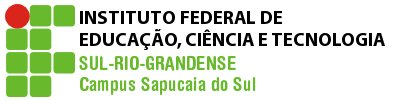 PLANO DE ENSINOCursos: Técnico em Informática, Técnico em Eventos, Técnico em Plásticos e Técnico em Mecânica   Disciplina: Língua Inglesa I Nível BásicoTurmas: 1I e 1CProfessor(a): Débora Taís Batista de Abreu Email: debora@sapucaia.ifsul.edu.br Carga horária total: 60 horas (80 horas /aula) Ano/semestre: 20194. PROCEDIMENTOS DIDÁTICOS: Aulas expositivas e dialogadas; ênfase em atividades comunicativas; desenvolvimento de atividades individuais, em duplas e em grupos.Recursos: quadro, computador, projetor multimídia, internet, CDs e CD player, DVDs e DVD player, caixa de som, cópias de textos e de material de apoio, dicionários.5. PROCEDIMENTOS E CRITÉRIOS DE AVALIAÇÃO:Para cada semestre:Trabalho(s) explorando leitura, compreensão textual, literatura, vocabulário, produção escrita) – 3,0Trabalho(s) explorando compreensão e produção oral, vocabulário, estruturas da língua – 3,0Prova explorando gramática, vocabulário, leitura, compreensão textual e produção escrita) – 4,06. Horário disponível para atendimento presencial: 3as: das 10.45 às 12.15 (1h 30m) 4as: das 10.45 às 12.00 (1h15m)5as: das 10.45 às 12.15 (1h 30m) e das 13.00 às 16.45 (3h45m)Local: Sala dos professores 7. Bibliografia básica: LEECH, G.; SVARTRIK, J. A Communicative Grammar of English. 3rd edition. Pearson, ELT, 2002. MURPHY, Raymond. English Grammar in Use with answer key and CD-rom. 3rd edition. Cambridge: Cambridge University Press, 2012.TEODOROV, Veronica. Freeway. Vol. 1. São Paulo: Richmond, 2010.8. Bibliografia complementar: BEATTY, Ken. Read and Think! 1 A Reading strategies course. Person, ELT, 2004. BROWN, Steve. Active Listening 1 – student book with self-study audio CD. São Paulo: Cambridge do Brasil, 2006. FELICITY, O.; MACCARTHY, M. English Vocabulary in Use - Elementary with answers. São Paulo: Cambridge do Brasil, 2010.CRONOGRAMAINSTITUTO FEDERAL SUL-RIO-GRANDENSE - CAMPUS SAPUCAIA DO SULCursos: Técnico em Informática, Técnico em Eventos, Técnico em Plásticos e Técnico em Mecânica      Disciplina: Língua Inglesa I Nível BásicoTurma: 1I e 1CProfessor(a): Débora Taís Batista de Abreu Email: debora@sapucaia.ifsul.edu.br Carga horária total: 60 horas (80 horas /aula) Ano/semestre: 20191. EMENTA: Desenvolvimento de habilidades comunicativas básicas em Língua Inglesa com ênfase nas estruturas de tempo presente, simples e contínuo, e futuro; na produção de sentido em diferentes contextos comunicativos na língua alvo; na aquisição de vocabulário básico, no âmbito do cotidiano; bem como na reflexão cultural, no pensamento crítico e na criatividade.2.OBJETIVOS:Realizar atividades de leitura, escrita, audição e conversação em língua inglesa; oportunizar a familiarização com diferentes gêneros textuais; explorar o vocabulário da língua inglesa; promover o reconhecimento e o uso adequado de estruturas gramaticais da língua inglesa; problematizar questões culturais do Brasil e de países de língua inglesa.3. CONTEÚDOS PROGRAMÁTICOS: UNIDADE I – Quem sou? 1.1. Nome, origem, onde mora, o que faz, o que gosta 1.1.1. To be 1.1.2. Adjetivos 1.1.3. Pronomes pessoais 1.2. Conhecendo pessoas 1.2.1 Perguntas básicas – nome, origem 1.2.2 Pronomes interrogativos 1.2.3 Saudações e cumprimentos 1.3 Rotina– Como é minha rotina 1.3.1 Verbos de rotina 1.3.2 Presente simples 1.3.3 Presente contínuo UNIDADE II – Vocabulário básico 2.1 Família 2.2 Cores 2.3 Animais 2.4 Comida 2.5 Profissões 2.6 Partes do corpo 2.7 Roupas 2.8 Partes e móveis da casa 2.9 Lugares na cidade/campo 2.10 Hobbies 2.11 Emoções/sensações UNIDADE III – Futuro 3.1 Will 3.2 Going to UNIDADE IV – Habilidade/permissão 4.1Can 4.2 MayUNIDADE V – Passado simples 5.1 Verbos regulares 5.2 Verbos irregulares 5.3 Estruturas negativas 5.4 Estruturas interrogativasAulaConteúdo Programático1Prova de nivelamento 1ª parte: explanação sobre a sistemática dos níveis, prova de produção textual e início das entrevistas. 2Prova de nivelamento 2ª parte: prova de leitura, compreensão textual e aspectos gramaticais e conclusão das entrevistas.3Instrução para o uso da língua inglesa em sala de aula. Permissão e habilidade (May/Can).4Quem sou? Vocabulário básico. Prática de produção escrita e oral.5Quem sou? Vocabulário básico. Prática de produção escrita e oral. 6Leitura e compreensão de texto.7Conhecendo pessoas. Vocabulário básico. Prática de produção escrita e oral.8Conhecendo pessoas. Vocabulário básico. Prática de produção escrita e oral.9Atividade focando na compreensão auditiva e na produção oral.10Leitura e compreensão de texto.11Rotina.12Rotina.13Avaliação 1.14Atividade focando na compreensão auditiva e na produção oral.15Avaliação 2.16Revisão.17Avaliação 3.18Revisão.191ª Recuperação do 1º semestre.20Correção de avaliações. Fechamento notas. Encerramento do semestre.21Passado simples. Prática de produção escrita e oral.22Passado simples. Prática de produção escrita e oral.23Passado simples. Prática de produção escrita e oral.24Passado simples. Prática de produção escrita e oral.25Leitura e compreensão de texto.26Atividade focando na compreensão auditiva e na produção oral.27Futuro. Prática de produção escrita e oral.28Futuro. Prática de produção escrita e oral.29Futuro. Prática de produção escrita e oral.30Leitura e compreensão de texto.31Avaliação 1.32Atividade focando na compreensão auditiva e na produção oral.33Avaliação 2.34Revisão.35Avaliação 3. 36Revisão.371ª Recuperação do 2º Semestre38Revisão.392ª Recuperação do 1º semestre e 2ª Recuperação do 2º semestre.40Correção de avaliações. Fechamento notas. Encerramento do semestre.